На основу члана 40. Правилника о начину обављања послова јавних набавки број 014-110-00-0004/22-01 од 19.10.2022. године, службеник за јавне набавке доставља:ПОЗИВ ЗА ПОДНОШЕЊЕ ПОНУДА(набавка без примене Закона о јавним набавкама)за набавку интерни број 31 за 2023. годинуназив Услуга чишћења fan coil панела 	Молимо да вашу понуду доставите у складу са следећим:1. Рок за достављање понуда: 09.10.2023. године до 10.00 часова. Понуда се сматра благовременом уколико је примљена од стране Агенције за спречавање корупције (у даљем тексту: Наручилац) до назначеног датума и часа; 3. Начин достављања: електронском поштом, на имејл адресу контакт особе;4. Обавезни елементи понуде: попуњен и потписани образац понуде и образац изјаве о испуњености критеријума за квалитативни избор привредног субјекта;5. Критеријум за оцењивање најповољније понуде: Најнижа понуђена цена без ПДВ-а. Уколико две или више понуда имају исту понуђену цену, као најповољнија биће изабрана понуда оног понуђача који је понудио краћи рок извршења. Уколико ни након примене горе наведеног резервног критеријума није могуће изабрати најповољнију понуду, Наручилац ће наруџбеницу о набавци издати понуђачу који буде извучен путем жреба;6. Важност понуде: не краће од 30 дана од истека рока за достављање понуда;7. Особа за контакт: Хајрија Кубуровић, имејл: nabavke@acas.rs;8. Рок за издавање наруџбенице (оквирно): до пет дана од дана истека рока за достављање понуда.9. Спецификација предметне набавке је следећа:Услуга чишћења fan coil панела пред почетак грејне сезоне. Услуга обухвата:Прање измењивача дезинфeкционим, антибактеријским средствомЧишћење свих механичких компонентиПровера рада вентилатораПровера рада fan coil уређаја и мерење излазних параметара температураПровера ваздуха у системуПровера вентила на уредјају O извршеној услузи сачињава се извештај који садржи податке о обиму и садржини извршене услуге и у коме извршилац констатује евентуалне недостатке у раду уређаја које је уочио током извршења услуге. Извештај потписују представник извршиоца и представник наручиоца који прати извршење услуге. НАПОМЕНА: Понуде које пристигну после времена датог у позиву за достављање понуда неће се узимати у разматрање. Наручилац ће одбити понуду која је неблаговремена и неприхватљива.ОБРАЗАЦ ПОНУДЕПонуда бр. ________________ од __________________ за набавку интерни број 31/23 – Услуга чишћења fan coil панела. Понуда обухвата испуњење свих тражених елемената у складу са техничком спецификацијом за предметну набавку.У складу са позивом за подношење понудa за предметну набавку, дајемо понуду како следи: У осенчена поља унети понуђене вредности у динарима. Укупна понуђена цена треба да обухвати све зависне трошкове које понуђач има у реализацију предметне набавке.Критеријум за избор најповољније понуде је укупнa понуђена цена без ПДВ-а.Рок важења понуде (уписати): _______________ (не краће од 30 дана); Рок извршења услуге (уписати): _______________ (не дуже од осам дана од дана издавања наруџбенице);Место извршења: објекат наручиоца на адреси Царице Милице 1, Београд;Рок плаћања (уписати): _______________ (не краће од 15 и не дуже од 45 дана од дана пријема правилно испостављене електронске фактуре за извршену услугу).ИЗЈАВА О ИСПУЊЕНОСТИ КРИТЕРИЈУМА ЗА КВАЛИТАТИВНИ ИЗБОР ПРИВРЕДНОГ СУБЈЕКТАПОТВРЂУЈЕМ под пуном материјалном и кривичном одговорношћу, као одговорно лице привредног субјекта _________________________________________________ [навести назив понуђача] да не постоје основи за искључење на основу члана 111. Закона о јавним набавкама („Службени гласник РС”, број 91/19, у даљем тексту: Закон)  у поступку набавке број 31/23, чији је предмет набавка услуга – Чишћење fan coil панела, и то:1. Привредни субјект и његов законски заступник у периоду од претходних пет година од дана истека рока за подношење понуда, није правоснажно осуђен, осим ако правоснажном пресудом није утврђен други период забране учешћа у поступку јавне набавке, за:	1) кривично дело које је извршило као члан организоване криминалне групе и кривично дело удруживање ради вршења кривичних дела;	2) кривично дело злоупотребе положаја одговорног лица, кривично дело злоупотребе у вези са јавном набавком, кривично дело примања мита у обављању привредне делатности, кривично дело давања мита у обављању привредне делатности, кривично дело злоупотребе службеног положаја, кривично дело трговине утицајем, кривично дело примања мита и кривично дело давања мита, кривично дело преваре, кривично дело неоснованог добијања и коришћења кредита и друге погодности, кривично дело преваре у обављању привредне делатности и кривично дело пореске утаје, кривично дело тероризма, кривично дело јавног подстицања на извршење терористичких дела, кривично дело врбовања и обучавања за вршење терористичких дела и кривично дело терористичког удруживања, кривично дело прања новца, кривично дело финансирања тероризма, кривично дело трговине људима и кривично дело заснивања ропског односа и превоза лица у ропском односу.2. Привредни субјект је измирио доспеле порезе и доприносе за обавезно социјално осигурање или му је обавезујућим споразумом или решењем, у складу са посебним прописом, одобрено одлагање плаћања дуга, укључујући све настале камате и новчане казне.3. Привредни субјект у периоду од претходне две године од дана истека рока за подношење понуда није повредио обавезе у области заштите животне средине, социјалног и радног права, укључујући колективне уговоре, а нарочито исплату уговорене зараде или других обавезних исплата, укључујући и обавезе у складу са одредбама међународних конвенција.4. Не постоји сукоб интереса, у смислу овог Закона, који не може да се отклони другим мерама.5. Привредни субјект није покушао да изврши непримерен утицај на поступак одлучивања Наручиоца или дошао до поверљивих података који би могли да му омогуће предност у поступку набавке или доставио обмањујуће податке који могу да утичу на одлуке које се тичу искључења привредног субјекта, избора привредног субјекта или издавања наруџбенице.6. Привредни субјект поседује имплементиран систем менаџмента квалитетa ISO 9001:2015 или одговарајући, ISO 14001:2015 или одговарајући, ISO 27001:2013 или одговарајући и ISO 45001:2018 или одговарајући.НАПОМЕНА: Наручилац задржава право да пре издавања наруџбенице захтева од понуђача чија је понуда оцењена као најповољнија достављање свих или појединих доказа о испуњености критеријума за квалитативни избор привредног субјекта. Привредни субјект може да доказује тражене критеријуме било којим документом из чије се садржине несумњиво може утврдити испуњеност захтеваног критеријума.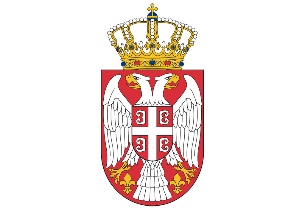 Република СрбијаАГЕНЦИЈА ЗА СПРЕЧАВАЊЕ КОРУПЦИЈЕБрој: 401-00-0057/23-03    Датум: 04.10.2023. године    Царице Милице 1   Б  е  о  г  р  а  дНазив Понуђача:Адреса и седиште Понуђача:ПИБ Понуђача:Матични број Понуђача:Име и презиме особе за контакт:Име и презиме одговорног лица:Електронска адреса Понуђача (имејл):Телефон и телефакс:Број рачуна и назив банке:Р.Б.Опис предмета набавкеКоличинаЈединична цена без ПДВ-аЈединична ценаса ПДВ-аУкупна цена без ПДВУкупна цена са ПДВАБВГДЂ = В х ГЕ = В х Д1.Чишћење fan coil панеламодел FP-34WMU1202.Остали трошковипаушалУкупна понуђена цена Укупна понуђена цена Укупна понуђена цена Укупна понуђена цена Укупна понуђена цена Датум:Потпис овлашћеног лицаДатум:Потпис овлашћеног лица